6 декабря 2021 г. 

Новости профсоюза П рофсоюз РАН обратился в Минобрнауки с просьбой дать разъяснения, как правильно формировать и использовать экономию фонда оплаты труда, за счет которой можно осуществлять выплаты социального характера. 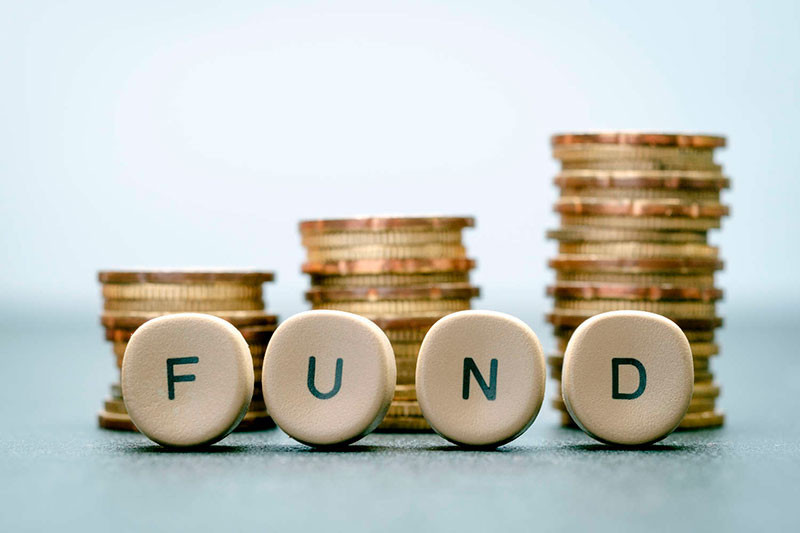 Российских ученых отрезали от грантов Председатель профсоюза РАН Михаил Митрофанов рассказал ТАСС о проблемах, возникших у научных коллективов в результате реформирования научных фондов. Приступили к работе комиссии, утвержденные на недавнем заседании Центрального совета профсоюза. Провели свои первые заседания Международная комиссия(предс. В.А. Юркин) и К омиссия по  работе  с органами власти Р Ф, руководством РАН и общественными  организациями (предс. В.Ф. Вдовин). Обсуждались и формировались планы, выбирались ответственные за отдельные направления, пресс-секретари.  Бюджетно-плановая комиссия(предс. Г.А. Ивлев) в режиме переписки занималась корректировкой положения о своей работе. О наболевшем 

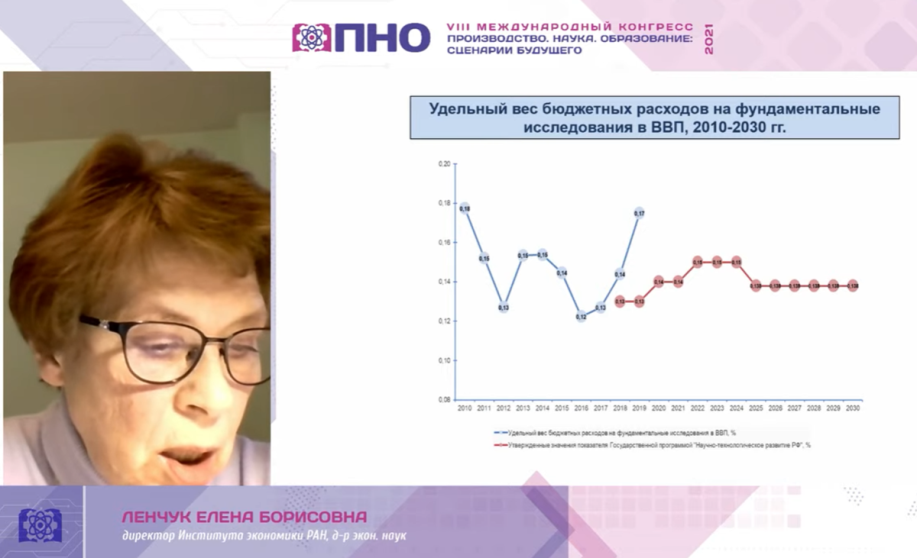 Видео   VIII международного конгресса «Производство, наука и образование». Кухаркины грёзы. Экономисты мечтают о переменах в управлении наукой и страной Важный форум, много информации по значимым для профсоюза вопросам. Ведущие экономисты и представители общественных организаций науки и образования обозначили проблемы своих отраслей. Директор Института нового индустриального развития Сергей Бодрунов: “Вложения в научно-образовательную сферу должны быть существенно увеличены. Это не эгоистическое требование, вызванное стремлением педагогов и ученых получить больше денег, а объективно востребованное технологическим прогрессом условие формирования нового человека, а значит, и нового общества”. Первый заместитель председателя Комитета Госдумы по науке и высшему образованию академик РАО Олег Смолин: “К сожалению, правительство продолжает настаивать на том, что надо копить деньги, а не вкладывать в человека и новые технологии. При этом по индексу развития человеческого капитала Россия демонстрирует далеко не лучшие показатели, занимая 52-е место в мире».  Директор Института экономики РАН Елена Ленчук: « Планируемый до 2030 года уровень финансирования науки и, в частности, фундаментальных исследований грозит дальнейшим отставанием. Всерьез говорить о привлечении частных средств в науку нет смысла: этому не способствуют ни денежно-кредитная политика, ни структура экономики". Паззл почти собрался 

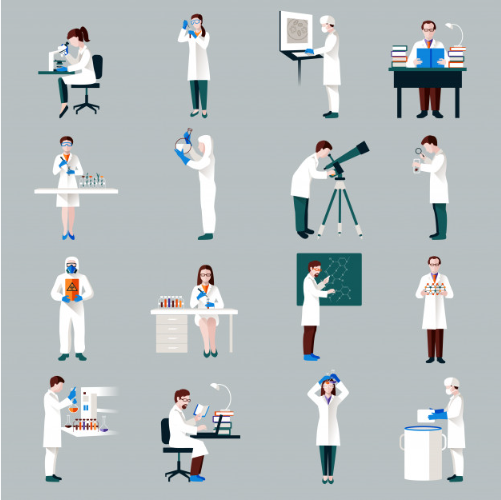 Выход постановления Правительства РФ от 30.11.2021 № 2122 "Об утверждении Положения о подготовке научных и научно-педагогических кадров в аспирантуре (адъюнктуре)» знаменует собой фактическое завершение работы над нормативными актами, регулирующими действие «закона о научной аспирантуре» - 517-ФЗ от 30 декабря 2020 года. В 517-ФЗ были обозначены только основные особенности вводимой системы. Детали прописывались в нормативных актах, которые выпускались в течение текущего года. Курировавший нормативное сопровождение процесса со стороны РАН вице-президент академии А.Р. Хохлов высоко оценил произведенные изменения и перечислил в своем паблике в Facebook пять наиболее важных особенностей новой аспирантуры. Запущенные механизмы еще предстоит обкатать. На оперативном совещании профсоюза говорилось о проблемах, связанных с тем, что 2022 год рассматривается как переходный, в течение которого будут действовать и ФГОС, и ФГТ. Президиум РАН: прямая трансляция 

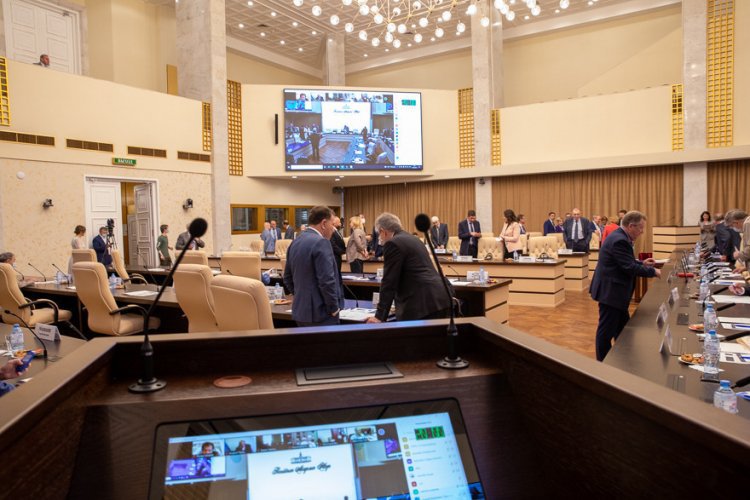 Завтра, 7 декабря, в 10.00 состоится онлайн-заседание Президиума РАН. Главная тема: «Перспективы развития и использования генно-инженерных технологий в России» (академик М.П. Кирпичников). Содоклад «О государственном регулировании в области генно-инженерной деятельности» (член-корреспондент РАН А.М. Кудрявцев). О присвоении звания «Профессор РАН» в 2022 году (председатель КС профессоров РАН А. А.Лутовинов). К лучшему? 

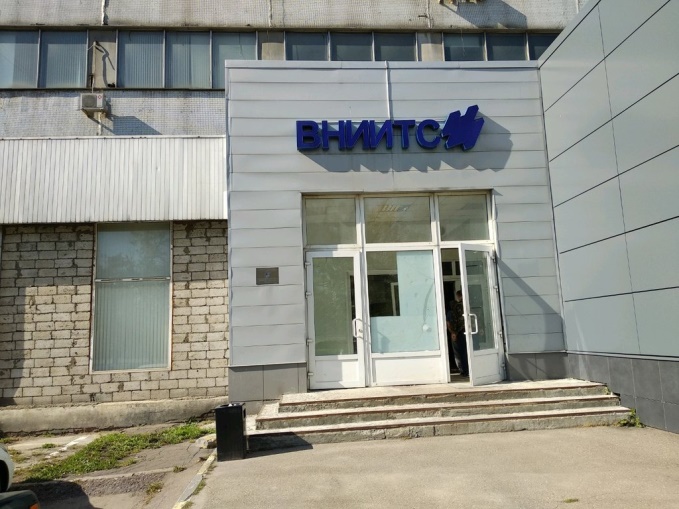 Путин поручил реорганизовать четыре научно-исследовательских института. Это совсем не то, о чем вы подумали. Возможно, даже шаг к возрождению прикладной науки. ВНИИ тугоплавких металлов и твердых сплавов и НИИ синтетического каучука будут преобразованы из ФГУП в ФГБУ, а НИИ радио имени М. И. Кривошеева станет в ФГБУ после  присоединения ФГУП «ЦНИИ связи». Потенциальные членские организации нашего профсоюза на подходе. Улыбнитесь! 

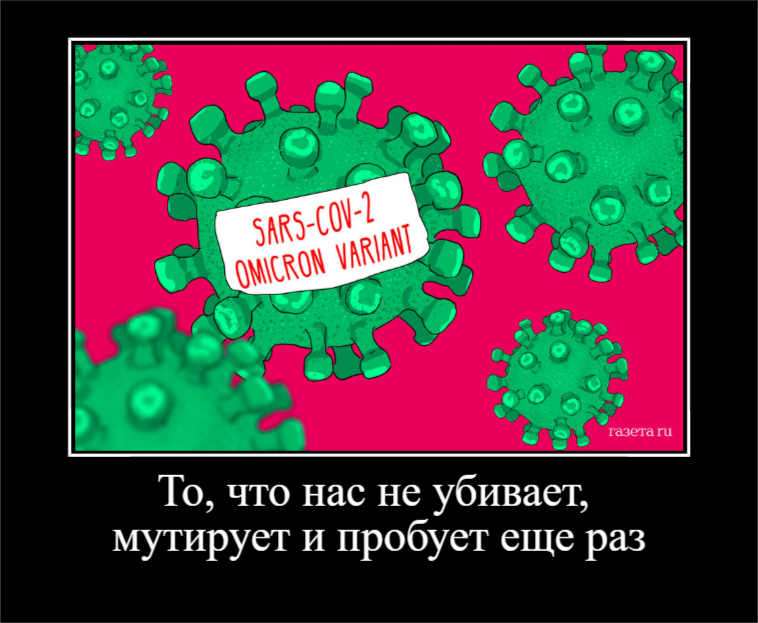 Информационные ресурсы профсоюза  